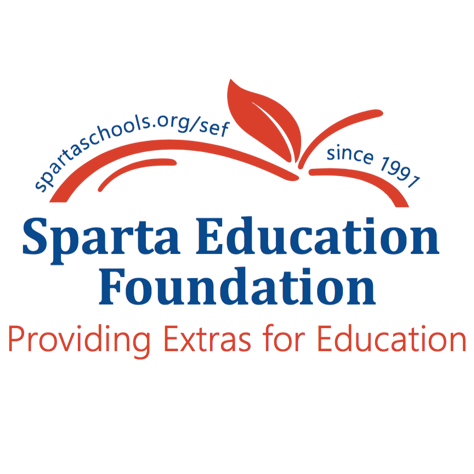 Grant Accountability FormDeadline for Submission – 90 DaysGrant Recipient’s Name:	______________________________________Project Title:  	______________________________________________Amount Awarded:	$____________      Amount Spent:   $____________Attach:  PAID Invoice(s) or Receipt(s) of Purchases (Copies will be accepted.)*** Please highlight the total(s) on the receipt or invoice. ***All paid invoices or receipts must be submitted within 90 days unless other arrangements are made with SEF.Other information regarding your grant:Please forward to the Foundation, now or at a later date, any photographs, letters, or other documentation depicting your “Grant-in-Action”.We request that if you receive any publicity (i.e., news releases) that you would mention the Sparta Education Foundation’s involvement.